Topic: Traditional TalesReading focus		Writing focus 		Handwriting focus 		Communication focus           Squirrels Class Medium Term Planning for English Spring Term 2023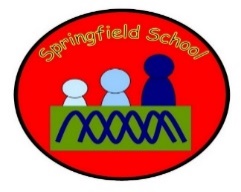 The Jolly Postman Listen and respond to the story. Discuss key vocabulary: letter, envelope, address, etc.Fairy Tale character bingo – vocabulary focus.Complete a story map of The Jolly Postman.The Jolly Postman Write a letter to The Jolly Postman from another character, or write back to a character.Write a letter to The Jolly Postman from another character, or write back to a character.Walk to the postbox to post my letter.The Great Fairytale Disaster by David ConwayThe postman has sent us back a parcel (include book & resources for fortnight). Listen and respond to the story.Read and follow instructions to make porridge.Read words on magic beans with a magnifying glass and write them.The Great Fairytale Disaster by David ConwayWho am I? Fairy-tale character guessing game.Practice mark-making patterns on gingerbread men pictures.Write a thank you letter.Chinese New YearLunar New Year story. Listen and sequence as a group. Use of time language e.g. first/second/third/lastCreate a colourful semantics sentence about the year of the dragon.Write my sentence.Chinese New Year comprehension tasks (non-fiction).Goldilocks and the Three Crocodiles by Michael RosenListen and respond to the story.Write labels or sentences for story pictures e.g. dog, fish, GoldilocksWrite a speech bubble.Goldilocks and the Three Crocodiles by Michael RosenSort differences between this story and  Goldilocks and the Three Bears.Create my own alternative traditional tale.Practice mark-making patterns and handwriting with story words.The Baddies by Julia DonaldsonListen and respond to the story. Sequence story using pictures/words/sentences.Match rhyming pairs from the story.The Baddies by Julia DonaldsonCharacter description of The Baddies. Sorting adjectives. Create a colourful semantics sentence about a character/event.Write my sentence.World Book Day - Use alliteration to create my own story character (e.g. Lucky Lucie).EasterWrite an Easter card.Listen to and follow 2/3/4 part instructions to colour in an Easter picture.Easter mark-making and handwriting.